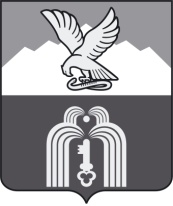 Российская ФедерацияР Е Ш Е Н И ЕДумы города ПятигорскаСтавропольского краяО внесении изменений в Положение о муниципальном контроле в сфере благоустройства на территории муниципального образования города-курорта ПятигорскаВ соответствии с Федеральным законом от 31 июля 2020 года № 248-ФЗ «О государственном контроле (надзоре) и муниципальном контроле в Российской Федерации», Федеральным законом от 6 октября 2003 года        № 131-ФЗ «Об общих принципах организации местного самоуправления в Российской Федерации», постановлением Правительства Российской Федерации от 27 октября 2021 г. № 1844 «Об утверждении требований к разработке, содержанию, общественному обсуждению проектов форм проверочных листов, утверждению, применению, актуализации форм проверочных листов, а также случаев обязательного применения проверочных листов», Уставом муниципального образования города-курорта Пятигорска,Дума города ПятигорскаРЕШИЛА:1. Внести следующие изменения в Положение о муниципальном контроле в сфере благоустройства на территории муниципального образования города-курорта Пятигорска, утвержденное решением Думы города Пятигорска от 21 декабря 2021 г. № 66-6 РД:1.1. Пп. 4 п. 3.4. раздела 3 признать утратившим силу.2. Контроль за исполнением настоящего решения возложить на администрацию города Пятигорска.3. Настоящее решение вступает в силу со дня его официального опубликования.Председатель Думы города Пятигорска                                                                  Л.В.ПохилькоГлава города Пятигорска						   Д.Ю.Ворошилов_____________________№___________________